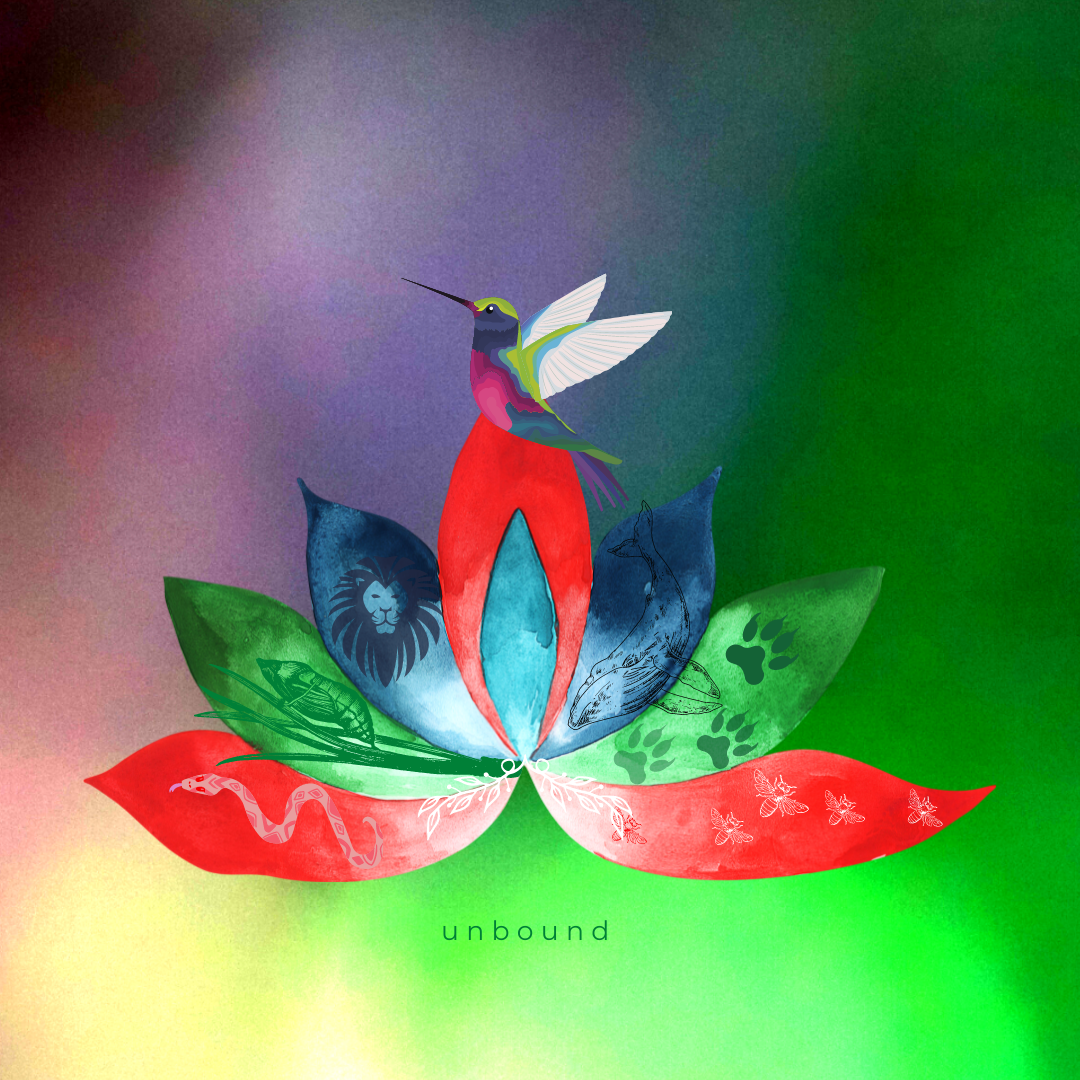 My Lived EcologyWhere my 3 Key Passions Intersect  with the Needs of the World MentorGuidancePersonal EthosSnakeTruthAntagonistic MentoringSelf CareDistractionsShare . . . ChrysalisCo-CreationSoftening EgoOpening to Chance; Collaborating with MysteryMentoring with my Buddha TreeShare . . .LionHeart IntelligenceProfound LoveMind intelligence bows to heart intelligenceShare . . .WhalePresencingYour mythic life, your mythic storyBringing wholeness to self and the worldShare . . .WolfAuthentic RelatingDiversity, importance of being seenAuthentic relatingShare . . .BeeBelongingBuzz Pollination, where your passions and gifts intersect with the needs of the worldShare . . . HummingbirdFree to ThrivePower to live the life that channels your gifts and amplifies your joy and love in the worldShare . . . PassionNeed of the WorldMade Manifest